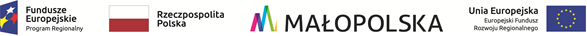 REGULAMIN KONKURSU NA WYKONANIE MODELU EKSPONATU INTERAKTYWNEGO DLA WYSTAWY STAŁEJ MAŁOPOLSKIEGO CENTRUM NAUKI COGITEON.ROZDZIAŁ I        POSTANOWIENIA OGÓLNE     NAZWA I ADRES ORGANIZATORA KONKURSU   Organizatorem konkursu, zwanym również Zamawiającym jest: Małopolskie Centrum Nauki Cogiteon        ul. Lubelska 23  30-003 Kraków  FORMA I ZASADY OGÓLNE KONKURSU     Konkurs prowadzony jest z wyłączeniem stosowania przepisów ustawy z dnia 29 stycznia 2004 r. Prawo Zamówień Publicznych (t.j.: Dz. U. z 2018 poz. 1986), gdyż wartość Konkursu nie przekracza wyrażonej w złotych równowartości kwoty 30 000 euro (art. 4 pkt. 8).      Przedmiot Konkursu został zakwalifikowany według Wspólnego Słownika Zamówień (CPV): 71200000-0, 71230000-9.    Konkurs jest organizowany na podstawie niniejszego regulaminu. Konkurs jest konkursem jednoetapowym.   Konkurs prowadzony jest w języku polskim. Wnioski o dopuszczenie do udziału
w Konkursie, oświadczenia, prace konkursowe oraz wszelkie składane przez Uczestników konkursu informacje, wnioski, zawiadomienia i dokumenty muszą być składane w języku polskim. Dokumenty sporządzone w języku obcym są składane wraz z tłumaczeniem na język polski poświadczonym przez Uczestnika konkursu lub jego pełnomocnika (wymagane jest podpisanie tłumaczenia przez osoby upoważnione do reprezentacji Uczestnika konkursu lub pełnomocnika). Uczestnik Konkursu może złożyć tylko jedną pracę. Dotyczy to także uczestników wspólnie biorących udział w Konkursie.  Organizator nie przewiduje zwrotu kosztów przygotowania prac konkursowych. Prace konkursowe dostarczone po terminie nie będą rozpatrywane. Zamawiający oświadcza, że jest związany Regulaminem na czas trwania Konkursu. Uczestnik Konkursu, przystępując do Konkursu jednocześnie oświadcza, że zapoznał się z treścią Regulaminu Konkursu, akceptuje go i jest nim związany, na potwierdzenie czego składa stosowne oświadczenie zawarte w załączniku nr 5 do Regulaminu.   Zamawiający może zwrócić się do Uczestnika Konkursu o wyjaśnienie złożonych dokumentów lub oświadczeń. SPOSÓB POROZUMIEWANIA SIĘ Z ORGANIZATOREM KONKURSU (ZAMAWIAJĄCYM) Osoby uprawnione do porozumiewania się z Uczestnikami Konkursu:   1) w zakresie procedury Konkursu: Agnieszka TOKARCZYK, e-mail: agnieszka.tokarczyk@cogiteon.pl,    2) w zakresie przedmiotu Konkursu: Patrycja PAKOŃSKA, e-mail: patrycja.pakonska@cogiteon.pl oraz Karolina PERRIN, e-mail: karolina.perrin@cogiteon.pl;Oświadczenia, wnioski, zawiadomienia oraz informacje Zamawiający i Uczestnicy Konkursu przekazują drogą elektroniczną na adres e-mail: zamowienia@cogiteon.pl.  Uczestnik Konkursu każdorazowo, na wezwanie Zamawiającego potwierdza niezwłocznie fakt otrzymania oświadczenia, wniosku, zawiadomienia lub informacji poprzez przesłanie Zamawiającemu drogą elektroniczną na adres e-mailowy: zamowienia@cogiteon.pl Uczestnicy Konkursu mogą zwrócić się drogą mailową do Organizatora konkursu o wyjaśnienie postanowień regulaminu na adres e - mailowy: zamowienia@cogiteon.pl Treści zapytań dotyczących konkursu wraz z wyjaśnieniami Organizator konkursu zamieści na stronie internetowej, bez ujawniania źródła zapytania. Prace konkursowe należy składać/nadsyłać na adres: Małopolskie Centrum Nauki Cogiteon ul. Lubelska 23 (parter)30 - 003 Krakówz dopiskiem: Praca konkursowa na wykonanie modelu eksponatu interaktywnego dla wystawy stałej Małopolskiego Centrum Nauki Cogiteon.     Zmiana lub wycofanie pracy konkursowej wraz z dokumentacją Uczestnik Konkursu może dokonać przed upływem terminu składania/nadsyłania prac konkursowych wraz z dokumentacją, przy czym koperty (opakowania) muszą zawierać wyraźne oznaczenie “ZMIANA”/”WYCOFANIE”.   Sekretarz Konkursu każdej z prac nada kolejny numer począwszy od 1, wg. kolejności wpływu prac.   HARMONOGRAM KONKURSU  Zamawiający może dokonać zmiany ww. terminów, o czym niezwłocznie poinformuje poprzez zamieszczenie stosownego ogłoszenia na stronie internetowej, na której udostępnia Regulamin. SĄD KONKURSOWYOceny prac konkursowych, dokona Sąd Konkursowy powołany przez   kierownika   Zamawiającego. Skład Sądu Konkursowego:Jacek Mietelski - Przewodniczący Sądu Konkursowego (MCN Cogiteon)Karolina Perrin – Członek Sądu Konkursowego (MCN Cogiteon)Patrycja Pakońska – Członek Sądu Konkursowego (MCN Cogiteon)Piotr Żabicki - Członek Sądu Konkursowego (MCN Cogiteon)Agnieszka Tokarczyk – Sekretarz Sądu Konkursowego (MCN Cogiteon) Kierownik Zamawiającego sprawuje nadzór nad pracami Sądu Konkursowego. Sąd Konkursowy dokonuje oceny prac konkursowych na podstawie określonych kryteriów w Regulaminie. Sąd Konkursowy, na podstawie kryteriów określonych w Regulaminie oceni prace konkursowe i wyłoni najlepsze prace konkursowe odpowiadające wymaganiom określonym w niniejszym Regulaminie. Autorom najlepszych prac zostaną przyznane nagrody w liczbie określonej w przedmiotowym Regulaminie. Po rozstrzygnięciu konkursu Sąd Konkursowy dokonuje identyfikacji prac, przyporządkowując je poszczególnym Uczestnikom Konkursu, w oparciu o liczbę rozpoznawczą i załączoną w kopercie listę członków zespołu autorskiego. Ogłoszenie przez Zamawiającego decyzji Sądu Konkursowego wraz z uzasadnieniem oraz ujawnieniem nazwisk autorów prac nastąpi niezwłocznie po rozstrzygnięciu Konkursu na stronie internetowej Zamawiającego. OCENA PRAC KONKURSOWYCH Oceny prac dokonują Członkowie Sądu Konkursowego, na posiedzeniach zamkniętych, oceniając zgodność prac co do zasady ze wszystkimi wymogami formalnymi i merytorycznymi określonymi w Regulaminie konkursu oraz dokonując oceny prac konkursowych na podstawie kryteriów określonych w niniejszym Regulaminie. Sąd konkursowy rozstrzyga konkurs, dokonując wyboru najlepszych prac konkursowych (przyznanie nagród i wyróżnień). Sąd konkursowy może przyznać mniejszą liczbę nagród/wyróżnień lub podjąć decyzję o nierozstrzygnięciu konkursu.  W szczególności Sąd konkursowy:       dokonuje wyboru najlepszych prac zgodnie z zapisami Regulaminu, w oparciu o kryteria,         wskazuje prace, które powinny być nagrodzone wraz z rodzajem i wysokością nagrody,wskazuje prace, które powinny być wyróżnione,       lub wskazuje na odstąpienie od przyznania określonej nagrody lub nagród, gdy prace konkursowe nie spełniają wymagań określonych w Regulaminie Konkursu,  sporządza informację o nagrodzonych pracach konkursowych przygotowuje uzasadnienie rozstrzygnięcia konkursu, przedstawia wyniki konkursu do zatwierdzenia Kierownikowi Zamawiającego,przygotowuje uzasadnienie braku rozstrzygnięcia konkursu.Sąd konkursowy podejmuje decyzje w drodze uzgodnienia lub głosowania zwykłą większością głosów.           W przypadku równej liczby głosów „za” i „przeciw”, decyduje głos Przewodniczącego Sądu Konkursowego.   W przypadku takiej samej liczby punktów o miejscu na liście decyduje Sąd Konkursowy.  Sekretarz Sądu uczestniczy w obradach bez prawa głosu.    Przebieg posiedzeń pracy Sądu konkursowego jest protokołowany.Bezpośrednio po upływie terminu do składania wniosków i prac konkursowych, Sąd Konkursowy sporządza protokół określający liczbę i numery złożonych wniosków i prac oraz stan ich opakowań. Otwarcie prac konkursowych nastąpi przez Sąd Konkursowy. OPIS PRZEDMIOTU KONKURSU  Przedmiotem Konkursu jest opracowanie modelu eksponatu interaktywnego. Prace konkursowe muszą uwzględniać:  Założenia merytoryczne wystawy stałej Małopolskiego Centrum Nauki Cogiteon wraz z opisem grup docelowych i zakresem tematycznym wystawy (załącznik nr 1), Wytyczne do projektowania (załącznik 2), Cele Małopolskiego Centrum Nauki Cogiteon (załącznik 3). UCZESTNIK KONKURSU SKŁADA: Kartę eksponatu (wzór załącznik 4) na której uczestnik konkursu powinien zamieścić:nazwę eksponatu,sekcję wystawy której dotyczy model eksponatu interaktywnego,cel edukacyjny eksponatu,przekaz naukowy,interakcję użytkownika z eksponatem,opis działania eksponatu,opis techniczny eksponatu,część graficzna karty eksponatuCzęść graficzna karty eksponatu powinna zawierać co najmniej 3 rysunki:Rysunek techniczny schematyczny produktu – zawierający min. widok i wymiary eksponatu,Rysunek schematyczny głównych elementów składowych produktu, które odpowiadają za jego działanie,Rysunek przedstawiający interakcję użytkownika z eksponatem (z przedstawieniem w skali całej postaci ludzkiej lub części ciała) oraz etapy interakcji Kartę eksponatu należy dostarczyć w dwóch egzemplarzach oraz w wersji elektronicznej. Format karty eksponatu powinien zapewnić jej czytelność (szczególnie części graficznej).   Model eksponatu 3D, który zwizualizuje mechanikę eksponatu, z uwagi na koszt zamawiający sugeruje wykorzystanie tanich materiałów, np. tektury.  Instrukcję obsługi modelu.Do pracy konkursowej należy załączyć nośnik elektroniczny (np. pendrive lub płyta CD/DVD) oznaczony symbolem identyfikacyjnym pracy. Na nośniku należy zamieścić folder z plikami przeznaczonymi do publikacji: część opisowa w edytowalnym formacie tekstowym oraz formacie PDF, redukcje wszystkich obrazów/szkiców itp. w formatach TIFF oraz PDF w rozdzielczości 600 dpi. Pliki nie mogą zawierać żadnych danych umożliwiających identyfikację autora pracy konkursowej. Wszystkie elementy pracy konkursowej (opisy, nośnik elektroniczny, opakowanie) powinny być oznakowane sześciocyfrową liczbą rozpoznawczą.Wypełniony formularz wniosku o dopuszczenie od udziału w Konkursie – zgodnie z załącznikiem nr 5 do niniejszego regulaminu. Pełnomocnictwo dla osoby reprezentującej uczestnika konkursu (jeśli dotyczy).   Oświadczenie o przeniesieniu na zamawiającego autorskich praw majątkowych i praw zależnych do prac konkursowych, zgodnie z załącznikiem nr 6 do niniejszego regulaminu.       Kopertę zawierającą identyfikację uczestnika zgodnie z załącznikiem nr 7.   SPOSÓB KODOWANIA PRACY KONKURSOWEJ   Prace konkursowe składane będą w sposób zapewniający ich anonimowość. W tym celu Uczestnik Konkursu zapakuje wszystkie elementy pracy w sposób zapewniający ich nienaruszalność, w nieprzejrzystym opakowaniu. Do opakowania pracy konkursowej Uczestnik Konkursu dołącza opakowanie/kopertę z napisem „KARTA IDENTYFIKACYJNA – NIE OTWIERAĆ PRZED ROZTRZYGNIĘCIEM KONKURSU” zawierającą wypełniony załącznik nr 7 do niniejszego Regulaminu, z sześciocyfrową liczbą rozpoznawczą złożonej pracy konkursowej oraz danymi Uczestnika Konkursu.    Koperta/opakowanie „KARTY IDENTYFIKACYJNEJ” winna być dołączona do pracy w sposób uniemożliwiający jej przypadkowe odłączenie i otwarcie (zapoznanie się z jej zawartością) przed dokonaniem identyfikacji prac konkursowych.  Opakowanie pracy konkursowej nie może być opatrzone nazwą Uczestnika Konkursu składającego pracę, ani innymi informacjami umożliwiającymi zidentyfikowanie autora pracy przed rozstrzygnięciem Konkursu przez Sąd Konkursowy. W przypadku przesłania pracy za pośrednictwem poczty lub firmy kurierskiej, adres i nazwa podane na kopercie nie mogą być adresem i nazwą Uczestnika Konkursu (należy umieścić zastępczy adres - uniemożliwiający identyfikację Uczestnika Konkursu).  KRYTERIA I SPOSÓB OCENY PRAC KONKURSOWYCH Prace konkursowe niespełniające wymogów określonych w Regulaminie Konkursu będą zakwalifikowane do grupy „NIEOCENIANE”. Prace konkursowe spełniające wymagania określone w Regulaminie będą zakwalifikowane do grupy „OCENIANE”. O zakwalifikowaniu prac do grupy „NIEOCENIANE” lub „OCENIANE” zadecyduje Sąd Konkursowy.   Prace konkursowe zakwalifikowane do grupy „OCENIANE” zostaną poddane ocenie przez członków Sądu Konkursowego według następujących kryteriów:   Prace konkursowe będą oceniane wg następujących kryteriów:      Tematyka eksponatu (od 0 do 15 pkt)    Koncepcja eksponatu wpisuje się w którąś z sekcji wystawy i charakteryzuje się unikalnością zagadnienia od 8 do 15 pkt  Koncepcja eksponatu nie wpisuje się w którąś z sekcji wystawy lub nie charakteryzuje się unikalnością zagadnienia od 1 do 7 pkt   Koncepcja eksponatu nie wpisuje się w którąś z sekcji wystawy i nie charakteryzuje się unikalnością zagadnienia 0 pkt    Zgodność eksponatu z wiedzą naukową (od 0 do 20 pkt)   Koncepcja eksponatu jest zgodna z wiedzą naukową i reprezentuje ciekawe podejście do tematu od 11 do 20 pkt Koncepcja eksponatu nie jest zgodna z wiedzą naukową lub nie reprezentuje ciekawe podejście do tematu od 1 do 10 pkt  Koncepcja eksponatu nie jest zgodna z wiedzą naukową i nie reprezentuje ciekawe podejście do tematu 0 pkt    Realność i dostępność przedmiotu prac konkursowych (technologia) w zakresie ich realizacji (od 0 do 15 pkt) Zaproponowana koncepcja eksponatu jest realna do wykonania i wykorzystuje dostępną technologie od 8 do 15 pkt   Zaproponowana koncepcja eksponatu nie jest realna do wykonania lub nie wykorzystuje dostępnych technologii od 1 do 7 pkt Zaproponowana koncepcja eksponatu nie jest realna do wykonania i nie wykorzystuje dostępnych technologii 0 pkt. Atrakcyjność interakcji (od 0 do 15 pkt)     Zaproponowana w koncepcji eksponatu interakcja użytkownik - eksponat ma oryginalny charakter i jest dostosowana do grupy docelowej od 8 do 15 pkt. Zaproponowana w koncepcji eksponatu interakcja użytkownik - eksponat nie ma oryginalnego charakteru lub nie jest dostosowana do grupy docelowej od 1 do 7 pkt. Zaproponowana w koncepcji eksponatu interakcja użytkownik - eksponat nie ma oryginalnego charakteru i nie jest dostosowana do grupy docelowej 0 pkt.  Klarowność i spójność opisu oraz czytelność ilustracji koncepcji eksponatu (od 0 do 15 pkt)  Opis pracy konkursowej jest klarowny i spójny a koncepcja eksponatu jest czytelna od 8 do 15 pkt  Opis pracy konkursowej nie jest klarowny i spójny lub koncepcja eksponatu nie jest czytelna od 1 do 7 pkt  Opis pracy konkursowej nie jest klarowny i spójny oraz koncepcja eksponatu nie jest czytelna 0 pkt. Koncepcja mechaniki eksponatu, a zjawisko naukowe (od 0 do 20 pkt)  Koncepcja eksponatu pozwala na przeprowadzenie testu ukazującego zjawisko naukowe i pozwala zrozumieć zjawisko od 11 do 20 pkt Koncepcja eksponatu nie pozwala na przeprowadzenie testu ukazującego zjawisko lub nie pozwala zrozumieć zjawiska od 1 do 10 pkt  Koncepcja eksponatu nie pozwala na przeprowadzenie autentycznego zjawiska i nie pozwala zrozumieć zjawiska 0 pkt.UDZIAŁ W KONKURSIEW Konkursie, który ma formułę otwartą mogą wziąć udział:  Osoby fizyczne posiadające pełną zdolność do czynności prawnych, osoby prawne oraz jednostki organizacyjne nieposiadające osobowości prawnej;  Osoby fizyczne posiadające pełną zdolność do czynności prawnych, osoby prawne oraz jednostki organizacyjne nieposiadające osobowości prawnej, występujące wspólnie w formie zespołu projektowego. Na potrzeby przeprowadzenia procedury konkursowej zespół projektowy uznany będzie jako jeden Uczestnik Konkursu.   Uwaga: wspólnicy spółki cywilnej, konsorcja oraz członkowie zespołów projektowych są Uczestnikami Konkursu wspólnie biorącymi udział w konkursie. Uczestnik Konkursu ani osoby uprawnione do jego reprezentowania:  Nie pozostają w związku małżeńskim, w stosunku pokrewieństwa lub powinowactwa w linii prostej, pokrewieństwa lub powinowactwa w linii bocznej do drugiego stopnia lub są związane z tytułu przysposobienia, opieki lub kurateli z Zamawiającym, osobami uprawnionymi do reprezentowania Zamawiającego, członkami Sądu Konkursowego;  Nie pozostają z Zamawiającym, osobami uprawnionymi do reprezentowania Zamawiającego lub członkami Sądu Konkursowego w takim stosunku prawnym lub faktycznym, że może to budzić uzasadnione wątpliwości co do bezstronności tych osób.  Nie zostały prawomocnie skazane za przestępstwo popełnione w związku z postępowaniem o udzielenie zamówienia, przestępstwo przekupstwa, przestępstwo przeciwko obrotowi gospodarczemu lub inne przestępstwo popełnione w celu osiągnięcia korzyści majątkowych. W sytuacji, gdy Uczestnikiem Konkursu będzie zespół projektowy, spółka cywilna lub konsorcjum należy ustanowić z grona zespołu pełnomocnika do reprezentacji zespołu przed Organizatorem Konkursu (załącznik nr 5).  Uczestnikami Konkursu nie mogą być:  osoby będące członkami Sądu  Konkursowego;                                                                    osoby, które brały udział w opracowaniu Regulaminu Konkursu; osoby pozostające w stosunku pracy z Organizatorem Konkursu. NAGRODY W KONKURSIE  Organizator przewiduje przyznanie następujących nagród: I NAGRODA      nagroda pieniężna w wysokości 5 000,00 zł brutto.II NAGRODA    - maksymalnie dwie nagrody pieniężne w wysokości 2 500,00 zł brutto każda  III NAGRODA     - maksymalnie trzy nagrody pieniężne w wysokości 1 500,00 zł brutto każdaWYRÓŻNIENIE - maksymalnie dziesięć nagród pieniężnych o wartości 500,00 zł brutto każdaOrganizator konkursu przyzna nagrody, wyróżnienia wskazanym przez sąd konkursowy Uczestnikom konkursu.Rodzaj i wysokość nagród oraz ilość przyznanych wyróżnień jest uzależniona od oceny pracy dokonanej przez Sąd konkursowy w oparciu o kryteria oceny prac wskazane w niniejszym regulaminie. Sąd konkursowy może przyznać mniejszą liczbę nagród/wyróżnień lub podjąć decyzję o nierozstrzygnięciu konkursu. Pierwsza nagroda zostanie przyznana Uczestnikowi konkursu, który w ocenie Sądu konkursowego w sposób najwłaściwszy spełnił kryteria oceny prac. Kolejne nagrody będą przyznane Uczestnikom konkursu, którzy po uszeregowaniu prac przez Sąd konkursowy zajmą kolejne miejsca w konkursie. Nagrodzona praca konkursowa musi uzyskać minimum jeden punkt w każdym kryterium oceny prac konkursowych.Nagrody pieniężne przed ich wypłatą zostaną pomniejszone o kwotę podatku,  w przypadku gdy z odrębnych przepisów będzie wynikać obowiązek ich opodatkowania.  Prace konkursowe w momencie wypłaty nagród i wyróżnień, przechodzą na własność Zmawiającego. Organizator zrealizuje wyłącznie nagrody pieniężne, które zaproponował Sąd konkursowy i zatwierdził Kierownik Zamawiającego.  Nagrody pieniężne zostaną wypłacone w terminie maksymalnie 30 dni od daty zatwierdzenia przez Kierownika Zamawiającego wyników konkursu. Wypłata nagród pieniężnych nastąpi przelewem, na rachunek bankowy wskazany
w karcie identyfikacyjnej dla pracy konkursowej (załącznik nr 7 do Regulaminu). OGŁOSZENIE WYNIKÓW KONKURSU Zamawiający na posiedzeniu jawnym w terminie określonym w rozdz. IV w siedzibie Zamawiającego dokona ogłoszenia wyników oraz dokona identyfikacji prac konkursowych, przyporządkowując prace poszczególnym uczestnikom w oparciu o liczby rozpoznawcze załączone do karty identyfikacyjnej. Zamawiający przekazuje niezwłocznie po rozstrzygnięciu konkursu, wszystkim uczestnikom biorącym udział w Konkursie (drogą elektroniczną) oraz zamieści stosowną informację na swojej stronie internetowej. Kierownik Zamawiającego unieważnia Konkurs, jeżeli nie zostanie złożona żadna praca konkursowa albo jeżeli nie rozstrzygnięto Konkursu uwzględniając postanowienia Regulaminu.  ZOBOWIĄZANIA UCZESTNIKÓW KONKURSU ORAZ ORGANIZATORA W TYM POLA EKSPLOATACJI PRAC KONKURSOWYCH ORAZ POSTANOWIENIA DOTYCZACE PRZEJŚCIA AUTORSKICH PRAW MAJĄTKOWYCH DO PRAC KONKURSOWYCH KTÓRE OTRZYMAŁY NAGRODY. Zamawiający zastrzega sobie prawo prezentacji wszystkich lub wybranych prac konkursowych podczas publicznej wystawy pokonkursowej, możliwość ich reprodukcji i publikacji za pomocą dowolnej techniki (w tym techniki drukarskiej, reprograficznej i zapisu cyfrowego), wytwarzania w sposób opisany powyżej egzemplarzy utworu i ich rozpowszechniania w formie katalogu wystawy (drukowanego lub cyfrowego), a także w sieci Internet. W tym zakresie wszyscy Uczestnicy udzielają Zamawiającemu bezpłatnej licencji niewyłącznej, nieograniczonej terytorialnie i nieograniczonej w czasie. Uczestnicy wyrażają ponadto zgodę na dokonanie niezbędnych modyfikacji (np. w zmianie formatu) związanych z publikacją prac konkursowych. W zakresie wskazanym w ust. 1 wszyscy Uczestnicy udzielą Organizatorowi zgody na pierwsze publiczne udostępnienie prac konkursowych. Prace konkursowe ani w części, ani w całości, nie mogą być udostępnione publicznie ani w inny sposób rozpowszechniane przed datą publicznego ogłoszenia wyników konkursu przez uczestnika konkursu jak i Organizatora konkursu.Prace konkursowe, którym zostaną przyznane nagrody pieniężne lub wyróżnienia zostaną zaadoptowane do eksponatów na wystawę stałą Małopolskiego Centrum Nauki Cogiteon. Zamawiający dopuszcza możliwość oznaczenia na wystawie stałej eksponatów wykonanych na podstawie prac konkursowych, ewentualna treść oznaczenia zostanie uzgodniona z autorem na etapie późniejszego wykonawstwa.Uczestnik konkursu, który otrzyma nagrodę pieniężną w ramach przedmiotowego konkursu, przenosi na Organizatora z chwilą zatwierdzenia wyników Konkursu przez Kierownika Zamawiającego, nieograniczone terytorialne i czasowo autorskie prawa autorskie do pracy konkursowej na następujących polach eksploatacji: utrwalanie i zwielokrotnianie dowolną techniką na jakimkolwiek nośniku,
w dowolnej skali, na potrzeby jakichkolwiek mediów, a w szczególności
w postaci publikacji drukowanych, plansz, taśmy światłoczułej, magnetycznej, dyskach komputerowych oraz wszystkich typach nośników przeznaczonych do zapisu cyfrowego, umieszczenie i wykorzystywanie we wszelkich materiałach publikowanych dla celów promocyjnych Zamawiającego lub podmiotu wskazanego przez Zamawiającego; wprowadzanie do Internetu i pamięci komputera, umieszczaniu
i wykorzystywaniu w ramach publikacji on-line, sporządzenie wersji obcojęzycznych, wykorzystanie w utworach multimedialnych, wypożyczenie, najem, dzierżawa oryginału albo egzemplarzy, na których pracę, jej część albo fragmenty utrwalono, publiczne wystawianie, wyświetlanie, odtwarzanie oraz nadawanie
i reemitowanie za pomocą wizji przewodowej, bezprzewodowej przez stacje naziemne, nadawane za pośrednictwem satelity i Internetu, wykorzystanie dla celów reklamy, promocji, oznaczenia lub identyfikacji Organizatora jego programów, audycji i publikacji, Nagrodzony Uczestnik Konkursu przeniesie nieodpłatnie na Organizatora nieodwołalne zezwolenie na dokonanie zmian w koncepcji eksponatu i w zakresie wynikającym z potrzeb Zamawiającego, Uczestnik konkursu oświadczy i zagwarantuje, iż korzystanie przez Organizatora
z utworu, nie naruszy jakichkolwiek praw osób trzecich, w tym majątkowych
i osobistych praw autorskich osób trzecich. W przypadku zgłoszenia Organizatorowi przez osoby trzecie roszczeń z tytułu naruszenia ich jakichkolwiek praw do utworów, w szczególności praw autorskich i pokrewnych, Uczestnik konkursu: przejmie i zaspokoi wynikające z tego tytułu roszczenia względem Organizatora;  zwolni Organizatora od odpowiedzialności z tytułu jakichkolwiek roszczeń, postępowań, szkód, strat, kar umownych lub wszelkich innych wydatków powstałych w związku z korzystaniem z utworów. ZAŁĄCZNIKI DO REGULAMINU KONKURSU  Załącznik nr 1 – Założenia merytoryczne wystawy stałej Małopolskiego Centrum Nauki Cogiteon wraz z opisem grup docelowych i zakresem tematycznym wystawy Załącznik nr 2 – Wytyczne do projektowaniaZałącznik nr 3 – Cele Małopolskiego Centrum Nauki CogiteonZałącznik nr 4 – Wzór karty eksponatu Załącznik nr 5 – Wzór formularza wniosku o dopuszczenie do udziału w konkursie.Załącznik nr 6 – Oświadczenie o przeniesieniu praw autorskichZałącznik nr 7 – Karta identyfikacyjna pracy konkursowejZałącznik nr 8 – RODO1.Ogłoszenie Konkursu   19.03.20192.Termin składania pytań dotyczących Konkursu na wykonanie modelu eksponatu interaktywnego30.04.20193.Termin składania/nadsyłania prac konkursowych wraz z dokumentami konkursu   24.05.2019       do godz. 15.004.Ogłoszenie wyników konkursu  do 07.06.2019